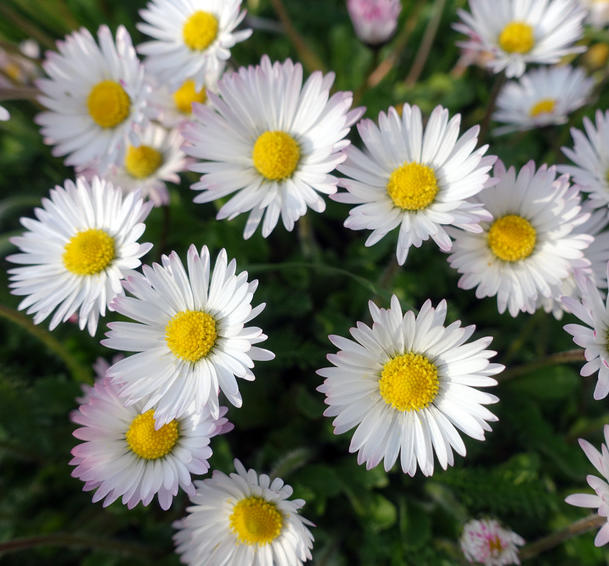 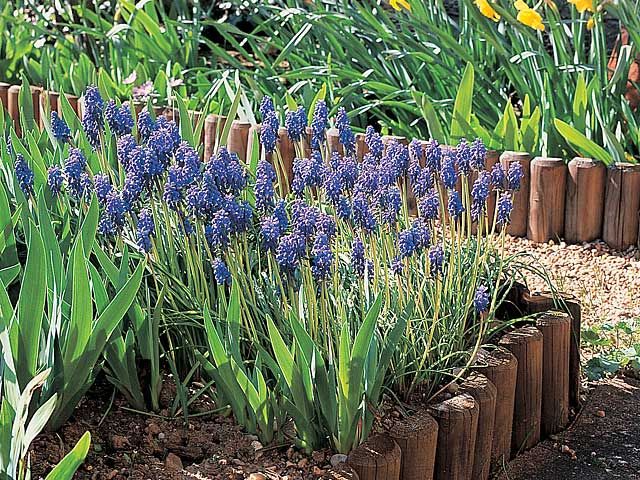 LES PAQUERETTESles pâquerettesles pâquerettesLE MUSCARISle muscarisle muscaris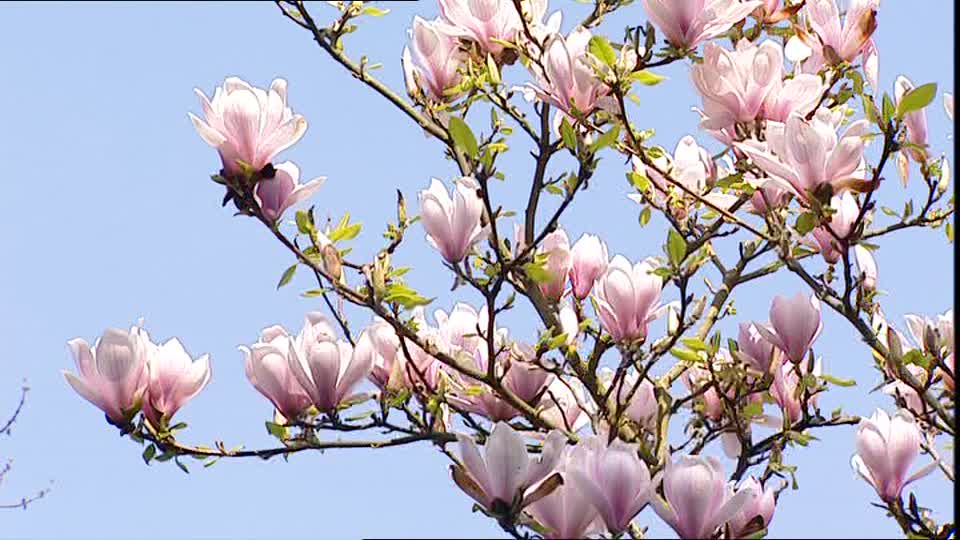 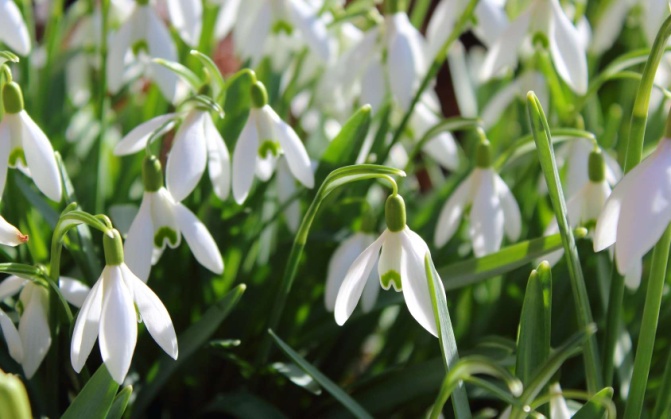 LES MAGNOLIASles magnoliasles magnoliasLES PERCE-NEIGESles perce-neigesles perce-neiges